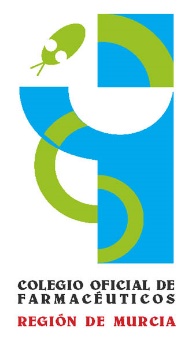 Boletín de Inscripción“CURSO TEÓRICO PRÁCTICO PARA LA ELABORACIÓN DE LIPOSOMAS”IES Miguel de Cervantes (Laboratorio 80)Avda. Miguel de Cervantes, 3. 30009 Murcia.27 de MARZO de 2019.Enviar totalmente cumplimentado a: formación@cofrm.comAPELLIDOS:APELLIDOS:NOMBRE:NOMBRE:DNI:DNI:Nº COELGIADO:Nº COELGIADO:TELÉFONO:TELÉFONO:e-mail:e-mail:EnEnaade 2019Firmado:Firmado:Firmado:Firmado:Firmado:Firmado:Firmado:Firmado: